‘The Pirates Next Door’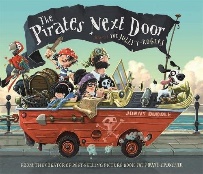 Can you read the descriptions below and on a piece of paper draw the characters using the details given?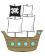 